С О Д Е Р Ж А Н И ЕПостановления администрации Тейковского муниципального района 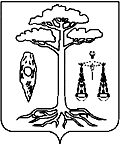 АДМИНИСТРАЦИЯТЕЙКОВСКОГО МУНИЦИПАЛЬНОГО РАЙОНАИВАНОВСКОЙ ОБЛАСТИП О С Т А Н О В Л Е Н И Еот  18.09.2019    № 249 г. ТейковоО внесении изменений в постановление администрации Тейковского муниципального района от 22.11.2013г. № 620 «Об утверждении муниципальной программы «Экономическое развитие Тейковского муниципального района»» (в действующей редакции)В соответствии с Федеральными законами от 06.10.2003 года № 131-ФЗ «Об общих принципах организации местного самоуправления в Российской Федерации» (в действующей редакции), от 24.07.2007г. №209-ФЗ «О развитии малого и среднего предпринимательства в Российской Федерации», в целях обеспечения устойчивого развития малого и среднего предпринимательства в Тейковском муниципальном районе, администрация Тейковского муниципального района ПОСТАНОВЛЯЕТ: Внести в постановление администрации Тейковского муниципального района от 22.11.2013г. № 620 «Об утверждении муниципальной программы «Экономическое развитие Тейковского муниципального района»» (в действующей редакции) изменения, изложив приложение в новой редакции согласно приложению.И.о. главы Тейковскогомуниципального района                                                              Е.С.ФиохинаПриложение к постановлению администрацииТейковского муниципального района                                   от  18.09.2019  №249«Приложение к постановлению администрацииТейковского муниципального районаот 22.11.2013 №620Муниципальная  программа «Экономическое развитие Тейковского муниципального района»1. Паспорт программы2. Анализ текущей ситуации в сфере реализации программыМалое и среднее предпринимательство  специфический сектор экономики, позволяющий создавать материальные блага при минимальном привлечении материальных, энергетических, природных ресурсов, обеспечивая самореализацию и самообеспечение граждан. Малый и средний бизнес в связи с отсутствием серьезных финансовых резервов является наиболее не защищенным сектором экономики от внешних воздействий. В то же время он  доступен для всех социальных слоев населения, безопасен и относительно прост при осуществлении хозяйственной деятельности.Программа разработана на основе анализа современного состояния предпринимательства в Тейковском муниципальном районе, определяет приоритеты развития предпринимательства в районе, направления поддержки субъектов малого и среднего предпринимательства органами местного самоуправления, конкретные мероприятия по содействию развития  предпринимательства.                                              Успешное развитие малого и среднего бизнеса в значительной степени зависит от обеспеченности предпринимателей финансовыми ресурсами как долгосрочного, так и краткосрочного характера. Мобилизация денежных средств невозможна без развития инфраструктуры рынка финансовых услуг, расширения номенклатуры используемых финансовых инструментов, а также интенсификации конкуренции среди участников финансового рынка.Малое предпринимательство в Тейковском муниципальном районе  способствует повышению благосостояния жителей района, созданию новых рабочих мест, увеличению доходной части бюджета Тейковского муниципального  района.Малое предпринимательство охватывает все отрасли экономики района. Наибольшее количество малых предприятий зарегистрировано в сфере потребительского рынка.В нижеследующей таблице представлены основные показатели, характеризующие динамику развития сектора малого и среднего предпринимательства района. Значения данных показателей не являются в полной мере точными и сопоставимыми в связи с проведением статистического наблюдения за деятельностью субъектов малого и среднего предпринимательства, включая индивидуальных предпринимателей, один раз в 5 лет.Таблица 1. Показатели, характеризующие текущую ситуациюв сфере малого и среднего предпринимательстваНа протяжении последних лет основные показатели, характеризующие уровень развития малого предпринимательства на территории района, имели тенденцию к росту. Однако с принятием Федерального закона от 03.12.2012г. № 243-ФЗ «О внесении изменений в отдельные законодательные акты Российской Федерации по вопросам обязательного пенсионного страхования»,  увеличившего вдвое  с 1 января 2013 года размер страховых взносов в Пенсионный фонд России для индивидуальных предпринимателей, отмечается сокращение их количества. Решению вопроса местного значения - содействие развитию малого и среднего предпринимательства в 2011 - 2013 гг. - способствовала действующая на территории района муниципальная целевая программа "Развития субъектов малого и среднего предпринимательства в Тейковском муниципальном районе на 2011 - 2013 годы", утвержденная постановлением администрации Тейковского муниципального района от 14.01.2011 №9. В связи с отсутствием заявлений от субъектов малого и среднего предпринимательства финансовая поддержка в рамках программы не оказывалась. На сайте Тейковского муниципального района для информирования заинтересованных граждан и субъектов предпринимательской деятельности размещается информация.Сохраняется ряд  причин и факторов, сдерживающих развитие малого и среднего предпринимательства, как одного из важных секторов экономики Тейковского муниципального района, а именно:нестабильность  законодательной базы, регулирующей деятельность данного сектора экономики;отсутствие достаточного стартового капитала, финансовых и материальных ресурсов для организации и ведения собственного дела;недостаточные меры государственной и муниципальной поддержки;недостаточный уровень профессиональной подготовки  предпринимателей, отсутствие навыков ведения бизнеса, опыта управления, недостаточный уровень юридических, экономических знаний, необходимых  для более эффективного  развития бизнеса;дефицит помещений для организации и ведения предпринимательской деятельности;нехватка квалифицированных кадров.Далеко не все указанные проблемы могут быть решены муниципальными властями. Однако тем более важным является сохранение и расширение поддержки малого и среднего бизнеса, которая могла бы компенсировать возникшие в последние годы проблемы и трудности.В зависимости от потребности субъектов малого и среднего предпринимательства мероприятия программы будут корректироваться.3. Цель (цели) и ожидаемые результаты реализации программыЦелями муниципальной программы «Экономическое развитие Тейковского муниципального района» являются:- совершенствование системы стратегического управления районом;- создание благоприятных условий для экономического развития Тейковского муниципального района и устойчивого развития малого и среднего предпринимательства в Тейковском муниципальном районе;- обеспечение позитивной динамики развития малого и среднего предпринимательства Тейковского муниципального района;- увеличение числа субъектов малого и среднего предпринимательства  на 11% к 2019 году (по сравнению с 2013 годом);- увеличение роста налоговых отчислений сектора малого и среднего предпринимательства в бюджеты всех уровней;- насыщение потребительского рынка качественными товарами и услугами;- содействие занятости населения Тейковского муниципального района;- развитие различных форм поддержки субъектов малого и среднего предпринимательства в Тейковском муниципальном районе.Учитывая социальную значимость малого и среднего предпринимательства, муниципальная политика в отношении данного сектора экономики направлена на решение следующих задач Программы:- оказание финансовой поддержки субъектам малого и среднего предпринимательства;- оказание   информационной, организационной, консультационной поддержки для субъектов малого и среднего предпринимательства;- оказание имущественной поддержки субъектам малого и среднего предпринимательства.Таблица 2. Сведения о целевых индикаторах (показателях)реализации программы4. Ресурсное обеспечение  программыТаблица 3. Ресурсное обеспечение реализации Программы   тыс. руб.Приложение 1 к муниципальной программе «Экономическое развитие Тейковского муниципального района»Подпрограмма«Развитие малого и среднего предпринимательства в Тейковском муниципальном районе»1. Паспорт подпрограммы2. Ожидаемые результаты реализации подпрограммыРеализация подпрограммы «Развитие малого и среднего предпринимательства в Тейковском муниципальном районе» направлена на:- создание благоприятных условий для экономического развития Тейковского муниципального района и устойчивого развития малого и среднего предпринимательства в Тейковском муниципальном районе;- обеспечение позитивной динамики развития малого и среднего предпринимательства Тейковского муниципального района;- увеличение числа субъектов малого и среднего предпринимательства  на 11% к 2019 году (по сравнению с 2013 годом);- увеличение роста налоговых отчислений сектора малого и среднего предпринимательства в бюджеты всех уровней;- насыщение потребительского рынка качественными товарами и услугами.Таблица 1. Сведения о целевых индикаторах (показателях)реализации подпрограммы3. Мероприятия подпрограммыРеализация подпрограммы предполагает выполнение следующих мероприятий:1. Финансовая поддержка субъектов малого и среднего предпринимательства.Срок реализации мероприятия:  2014 - 2019 гг.Мероприятие предполагает ежегодное оказание финансовой поддержки  субъектам малого и среднего предпринимательства в форме:Целью предоставления субсидии является финансовая поддержка субъектов малого и среднего предпринимательства.Порядок рассмотрения заявок, условия и порядок оказания поддержкисубъектам малого и среднего предпринимательства устанавливается постановлением администрации Тейковского муниципального района.2. Оказание информационной, организационной, консультационной поддержки для субъектов малого и среднего предпринимательства.Срок реализации мероприятия:  2014 - 2019 гг.Исполнитель мероприятия: отдел экономического развития, торговли и имущественных отношений.Мероприятие предполагает освещение деятельности администрации Тейковского муниципального района по поддержке и развитию малого и среднего предпринимательства и размещению материалов о развитии предпринимательства в Тейковском муниципальном районе, вновь принятых нормативных правовых актов района и изменениях в законодательстве на официальном сайте администрации Тейковского муниципального района; организации и проведении бизнес – встреч, «круглых столов» по наиболее актуальным для предпринимателей вопросам, консультировании представителей малого бизнеса по вопросам, относящимся к компетенции органов местного самоуправления.Выполнение мероприятий подпрограммы не требует выделения бюджетных ассигнований из бюджета Тейковского муниципального района.4. Ресурсное обеспечение реализации мероприятий подпрограммыТаблица 2. Ресурсное обеспечение реализации мероприятий подпрограммы    тыс. руб.Приложение 2                                                                              к муниципальной программе                                                                              «Экономическое развитие                                                                              Тейковского муниципального                                                                               района»Подпрограмма«Совершенствование системы стратегического управления районом»1. Паспорт  подпрограммы2. Ожидаемые результаты реализации подпрограммыТаблица 1. Сведения о целевых индикаторах(показателях) реализации подпрограммы3. Мероприятия подпрограммыРеализация подпрограммы предполагает выполнение следующих мероприятий:1. Корректировка Стратегии социально-экономического развития Тейковского муниципального района.Мероприятие предполагает проведение актуализации комплекса  мер по улучшению качества жизни населения, обеспечению благоприятного инвестиционного климата на территории Тейковского муниципального района, повышению эффективности экономической деятельности в муниципальном образовании, формирование системы долгосрочных приоритетов, корректировку целей, задач и мероприятий социально-экономического развития Тейковского муниципального района, выраженного в повышении качества жизни населения района. Данное мероприятие позволит:оценить текущее состояние экономики и социальной сферы района, выявить проблемы и перспективы развития отраслей производственной сферы, материального производства и услуг с учетом ресурсов;определить приоритетные направления социально-экономического развития района;определить механизм реализации Стратегии.Срок выполнения мероприятия - 2015г. Отдельные работы в рамках реализации мероприятия будут выполняться привлекаемыми организациями в соответствии с действующим законодательством.Финансирование мероприятия осуществляется за счет средств бюджета Тейковского муниципального района в виде зачисления денежных средств на счет организации, которая проводит в соответствии с контрактом мероприятие.4. Ресурсное обеспечение реализации мероприятий подпрограммыТаблица 2. Бюджетные ассигнованияна выполнение мероприятий подпрограммытыс.руб.Приложение 3к муниципальной программе «Экономическое развитие Тейковского муниципального района»Подпрограмма«Реализация имущественной поддержки субъектов малого и среднего предпринимательства в Тейковском муниципальном районе»1. Паспорт подпрограммы2. Анализ текущей ситуации в сфере реализации подпрограммыС даты принятия Федерального  закона от 24.07.2007г. №209-ФЗ «О развитии малого и среднего предпринимательства в Российской Федерации» на сегодняшний день в Перечень имущества, предназначенного для предоставления субъектам малого и среднего предпринимательства включено 3 объекта недвижимого имущества общей площадью 258,3 кв.м, заключено 2 договора аренды с субъектами МСП, что составляет 67 % от общего количества имущества, включенного в Перечень.Решением Совета Тейковского муниципального района субъектам МСП предоставляются льготы по арендной плате в первый год – 40 % размера арендной платы, во второй год – 60 % арендной платы, в третий год- 80 % арендной платы, в четвертый год – 100 % арендной платы, а также преференции отдельным категориям субъектов малого и среднего предпринимательства в форме предоставления муниципального имущества без проведения торгов.В целом за период с 2016 по 2018 год в бюджет Тейковского муниципального района поступило 470 240,28 рублей в виде доходов от аренды имущества.Таблица 1. Показатели, характеризующие текущую ситуацию в сфере имущественной поддержки субъектов малого и среднего предпринимательства  На протяжении последних лет основные показатели имеют положительную динамику, количество имущества, включенного в Перечень, ежегодно увеличивается на одну единицу, также доходы, полученные от сдачи в аренду имущества, имеют тенденцию увеличения, не смотря на небольшой спад, которые наблюдался в 2018 году.2. Ожидаемые результаты реализации подпрограммыРеализация подпрограммы «Реализация имущественной поддержки субъектов малого и среднего предпринимательства в Тейковском муниципальном районе» направлена на:- увеличение количества муниципального имущества Тейковского муниципального района, включенного в Перечне;- расширение состава имущества, включаемого в Перечень;- увеличение количества имущества, предоставляемого субъектам малого и среднего предпринимательства из Перечня;- совершенствование льготного порядка предоставления имущества в аренду;- упрощение и повышение прозрачности процедур предоставления имущества во владение (пользование).Таблица 2. Сведения о целевых индикаторах (показателях)реализации подпрограммы3. Мероприятия подпрограммыРеализация подпрограммы предполагает выполнение следующих мероприятий:1. Выявление неиспользуемого муниципального имущества Тейковского муниципального района, в том числе закрепленного на праве оперативного управления и хозяйственного ведения за муниципальными учреждениями и муниципальными унитарными предприятиями.Мероприятие предполагает:- проведение инвентаризации имущества, находящегося в казне Тейковского муниципального района, закрепленного на праве оперативного управления и хозяйственного ведения за муниципальными учреждениями и муниципальными унитарными предприятиями,- выявление имущества, пригодного для включения его в Перечень имущества, предназначенного для предоставления субъектам малого и среднего предпринимательства.Срок реализации мероприятия: 2019 год.Исполнитель мероприятия: отдел экономического развития, торговли и имущественных отношений.Выполнение мероприятий подпрограммы не требует выделения бюджетных ассигнований из бюджета Тейковского муниципального района.2. Дополнение Перечня имущества, предназначенного для предоставления субъектам малого и среднего предпринимательства, выявленными объектами неиспользуемого имущества.Срок реализации мероприятия: 2019 год.Исполнитель мероприятия: отдел экономического развития, торговли и имущественных отношений.Выполнение мероприятий подпрограммы не требует выделения бюджетных ассигнований из бюджета Тейковского муниципального района.3. Оказание имущественной поддержки субъектам малого и среднего предпринимательства.Срок реализации мероприятия -  2019 год.Исполнитель мероприятия: отдел экономического развития, торговли и имущественных отношений.Порядок и условия предоставления в аренду имущества Тейковского муниципального района субъектам малого и среднего предпринимательства, устанавливаются решением Совета Тейковского муниципального района.4. Ресурсное обеспечение реализации мероприятий подпрограммыТаблица 3. Ресурсное обеспечение реализации мероприятий подпрограммы тыс. руб.администрациятейковского муниципального районаивановской областип о с т а н о в л е н и е  от   26.09.2019 №255                                                      г. ТейковоО внесении изменений в постановление администрации Тейковского муниципального района от 16.09.2016г. №159 «Об утверждении муниципальной программы «Повышение безопасности дорожного движения на территории Тейковского муниципального района» (в действующей редакции)В соответствии с Бюджетным кодексом Российской Федерации, Федеральным законом от 06.10.2003 №131-ФЗ «Об общих принципах организации местного самоуправления в Российской Федерации», Уставом Тейковского муниципального района, постановлением администрации Тейковского муниципального района от 01.10.2013 №523 «Об утверждении Порядка разработки, реализации и оценки эффективности муниципальных программ Тейковского муниципального района», в целях реализации муниципальной программы «Повышение безопасности дорожного движения на территории Тейковского муниципального района», администрация Тейковского муниципального районапостановляет: Внести в постановление администрации Тейковского муниципального района от 16.09.2016г. № 159 «Об утверждении муниципальной программы «Повышение безопасности дорожного движения на территории Тейковского муниципального района» (в действующей редакции) следующие изменения:в приложении к постановлению:В приложении №2 к муниципальной программе «Повышение безопасности дорожного движения на территории Тейковского муниципального района» Раздел «3. Мероприятия подпрограммы» изложить в новой редакции (прилагается).И.о. главы Тейковского муниципального района				                           Е.С. ФиохинаПриложение к постановлению администрации Тейковского муниципального районаот 26.09.2019 № 2553. Мероприятия подпрограммыВ рамках подпрограммы планируется проведение мероприятий по совершенствованию организации движения транспорта и пешеходов на территории Тейковского муниципального района, своевременному выявлению, ликвидации и профилактике возникновения опасных участков (концентрации аварийности) на автомобильных дорогах общего пользования местного значения Тейковского муниципального района.Данные мероприятия предусматривают выполнение следующих мероприятий:1) Проведение ежегодного  комиссионного обследования состояния автомобильных дорог общего пользования местного значения Тейковского муниципального района.Срок реализации- ежегодно с 2017 по 2021 годы.2) Разработка проектов организации дорожного движения на следующие дороги общего пользования местного значения Тейковского муниципального района и дороги внутри населенных пунктов, их корректировка и реализация:1. д. Доронино- д. Мясниково2. Подъезд к д. Клинцево3. с. Крапивново- д. Большие Вязовицы4. Подъезд к д. Терентьево5. Подъезд к д. Крапивник6. Подъезд к д. Никитцыно7. с. Морозово-д. Быково8. д. Суново- д. Деревня Иван9. п. Нерль- д. Харино10. с. Оболсуново- с. Алферьево11. д. Красницы-д. Хмельники12. д. Крапивник-д. Шумилово13. Подъезд к д. станция Сахтыш14. с. Елховка- д. Ильинское15. Подъезд к с. Золотниковская Пустынь16. Подъезд к д. Подлесиха17. с. Оболсуново- д. Вантино18. с. Крапивново- д. Кондраково19. Подъезд к д. Кондраково20. Подъезд к с. Сахтыш21. с. Новое Леушино-д. Четвертый участок Тейковского торфопредприятия22. Подъезд к д. Высоково23. с. Елховка- д. Харитоново24. с. Поддыбье- д. Никитино25. Подъезд к д. Санники26. д. Подлесиха-д. Дашково27. Подъезд к д. Гридино28. д. Ширяево- д. Федино29. п. Нерль- с. Стебачево30. п. Нерль- д. Гари31. Поворот на д. Ситниково- д. Ситниково32. с. Зернилово- д. Булгаково33. д. Крапивново- д. Медведево34. с. Зиново- д. Ширяево35. д. Ширяево- д. Голянищево36. с. Зиново- д. Берлово37. Подъезд к д. Романцево38. с. Крапивново-д. Сухово39. Подъезд к д. Григорьево40. д. Думино- д. Варварино41. п. Нерль- д. Суново42. д. Пырьевка- д. Скворцово43. с. Першино44. с. Новое Горяново45. с. Сахтыш46. с. Новое Леушино47. д. Сокатово48. с. Морозово49. с. Елховка50. с. КрапивновоСрок реализации- 2018-2021 годы.Исполнитель мероприятия - управление координации жилищно-коммунального, дорожного хозяйства и градостроительства администрации Тейковского муниципального района.3) Разработка комплексной схемы организации дорожного движения на территории Тейковского муниципального района.Срок реализации- 2018-2019 годы.Исполнитель мероприятия - управление координации жилищно-коммунального, дорожного хозяйства и градостроительства администрации Тейковского муниципального района.дЛЯ ЗАМЕТОКдЛЯ ЗАМЕТОКдЛЯ ЗАМЕТОКПостановление администрации Тейковского муниципального района от 18.09.2019 № 249 О внесении изменений в постановление администрации Тейковского муниципального района от 22.11.2013г. № 620 «Об утверждении муниципальной программы «Экономическое развитие Тейковского муниципального района»» (в действующей редакции)Постановление администрации Тейковского муниципального района от   26.09.2019 №255                                                      О внесении изменений в постановление администрации Тейковского муниципального района от 16.09.2016г. №159 «Об утверждении муниципальной программы «Повышение безопасности дорожного движения на территории Тейковского муниципального района» (в действующей редакции)Наименование программы «Экономическое развитие Тейковского муниципального района»Срок реализации программы2014 – 2019 годыАдминистратор программыОтдел экономического развития, торговли и имущественных отношений Исполнители программыОтдел экономического развития, торговли и имущественных отношений Перечень подпрограмм1) Развитие малого и среднего предпринимательства в Тейковском муниципальном районе. 2) Совершенствование системы стратегического управления районом. 3) Реализация имущественной  поддержки субъектов малого и среднего предпринимательства в Тейковском муниципальном районе.Цель программы- совершенствование системы стратегического управления районом;- создание благоприятных условий для экономического развития района и устойчивого развития малого и среднего предпринимательства в Тейковском муниципальном районе;- насыщение потребительского рынка качественными товарами и услугами; - обеспечение позитивной динамики развития малого и среднего предпринимательства Тейковского муниципального района;- увеличение числа субъектов малого и среднего предпринимательства;- увеличение роста налоговых отчислений сектора малого и среднего предпринимательства в бюджеты всех уровней;- содействие занятости населения Тейковского муниципального района;- развитие различных форм поддержки субъектов малого и среднего предпринимательства в Тейковском муниципальном районе;- стимулирование развитие малого и среднего бизнеса на территории Тейковского муниципального района за счет использования имущественного потенциала. Объем ресурсного обеспечения программыОбщий объем бюджетных ассигнований 828,928 тыс. рублей: 2014 год -     0,0 тыс. рублей;2015 год -  100,0 тыс. рублей;2016 год -      0,0 тыс. рублей;2017 год -  244,639 тыс. рублей; 2018 год -  84,289 тыс. рублей; 2019 год -  400,0 тыс. рублей; в том числе:- бюджет Тейковского муниципального района:2014 год -     0,0 тыс. рублей;2015 год -  100,0 тыс. рублей;2016 год -      0,0 тыс. рублей;2017 год -  244,639 тыс. рублей; 2018 год -  84,289 тыс. рублей; 2019 год -  400,0 тыс. рублей.Nп/пНаименование показателяЕд. изм.2010201120122013оценка12345671Число   субъектов    малого    исреднего предпринимательства    ед.3153213122872Среднесписочная      численностьработников, занятых    намикро-,    малых    и    среднихпредприятиях и у индивидуальныхпредпринимателей             тыс.чел.1,281,321,321,31№ п/пНаименование целевого индикатора (показателя)Ед. изм.Значения целевых индикаторов (показателей)Значения целевых индикаторов (показателей)Значения целевых индикаторов (показателей)Значения целевых индикаторов (показателей)Значения целевых индикаторов (показателей)Значения целевых индикаторов (показателей)Значения целевых индикаторов (показателей)Значения целевых индикаторов (показателей)№ п/пНаименование целевого индикатора (показателя)Ед. изм.2012201320142015201620172018201912345678910111Число   субъектов    малого    и среднего предпринимательства    ед.3122873013033103133163192Количество субъектов малого и среднего предпринимательства (включая индивидуальных предпринимателей), получивших финансовую поддержкуед.000002123Количество субъектов малого и среднего предпринимательства, получивших                организационную, информационную, консультационную       поддержкуед.24252832363839404Количество помещений, предоставленных субъектам    малого    и среднего предпринимательства (включая индивидуальных предпринимателей) в качестве имущественной поддержки     ед.000011235Количество объектов имущества, включенных в Перечень имущества для предоставления субъектам малого и среднего предпринимательства ед.----12346Проведение корректировки Стратегии социально-экономического развития Тейковского муниципального районада/нетнетнетнетда----№ п/пНаименование подпрограммы/ Источник ресурсного обеспечения2014г.2015г. 2016г.2017г.2018г.2019г.Программа, всегоПрограмма, всего0,0100,00,0244,63984,289400,0бюджетные ассигнованиябюджетные ассигнования0,0100,00,0244,63984,289400,0- бюджет Тейковского муниципального района- бюджет Тейковского муниципального района0,0100,00,0244,63984,289400,0- областной бюджет- областной бюджет------- федеральный бюджет- федеральный бюджет------- от физических и юридических лиц- от физических и юридических лиц------- бюджеты государственных внебюджетных фондов- бюджеты государственных внебюджетных фондов------1.Подпрограммы1.1.Подпрограмма <Развитие малого и среднего предпринимательства в Тейковском муниципальном районе >0,00,00,0244,63984,289400,01.1.бюджетные ассигнования0,00,00,0244,63984,289400,01.1.- бюджет Тейковского муниципального района0,00,00,0244,63984,289400,01.1.- областной бюджет------1.1.- федеральный бюджет------1.1.- от физических и юридических лиц------1.1.- бюджеты государственных внебюджетных фондов------1.2.Подпрограмма <Совершенствование системы стратегического управления районом >0,0100,00,00,00,00,01.2.бюджетные ассигнования0,0100,00,00,00,00,01.2.- бюджет Тейковского муниципального района0,0100,00,00,00,00,01.2.- областной бюджет------1.2.- федеральный бюджет------1.2.- от физических и юридических лиц------1.2.- бюджеты государственных внебюджетных фондов------1.3.Подпрограмма <Реализация имущественной поддержки субъектов малого и среднего предпринимательства в Тейковском муниципальном районе>0,00,00,00,00,00,01.3.бюджетные ассигнования0,00,00,00,00,00,01.3.- бюджет Тейковского муниципального района0,00,00,00,00,00,01.3.- областной бюджет------1.3.- федеральный бюджет------1.3.- от физических и юридических лиц------1.3.- бюджеты государственных внебюджетных фондов------Наименование подпрограммы«Развитие малого и среднего предпринимательства в Тейковском муниципальном районе» Срок реализации подпрограммы2014– 2019 годыИсполнители подпрограммыОтдел экономического развития, торговли и имущественных отношений Цель подпрограммыСоздание благоприятных условий для экономического развития Тейковского муниципального района и устойчивого развития малого и среднего предпринимательства в Тейковском муниципальном районе;обеспечение позитивной динамики развития малого и среднего предпринимательства Тейковского муниципального района;увеличение числа субъектов малого и среднего предпринимательства;увеличение роста налоговых отчислений сектора малого и среднего предпринимательства в бюджеты всех уровней;насыщение потребительского рынка качественными товарами и услугами;содействие занятости населения Тейковского муниципального района;развитие различных форм поддержки субъектов малого и среднего предпринимательства в Тейковском муниципальном районе.Объем ресурсного обеспечения подпрограммыОбщий объем бюджетных ассигнований  728,928 тыс. рублей: 2014 год -      0,0 тыс. рублей;2015 год -      0,0 тыс. рублей;2016 год -      0,0 тыс. рублей;2017 год -  244,639 тыс. рублей; 2018 год -  84,289 тыс. рублей; 2019 год -  400,0 тыс. рублей; в том числе:- бюджет Тейковского муниципального района:2014 год -      0,0 тыс. рублей;2015 год -      0,0 тыс. рублей;2016 год -      0,0 тыс. рублей;2017 год -  244,639 тыс. рублей; 2018 год -  84,289 тыс. рублей; 2019 год -  400,0 тыс. рублей.№ п/пНаименование целевого индикатора (показателя)Ед. изм.Значения целевых индикаторов (показателей)Значения целевых индикаторов (показателей)Значения целевых индикаторов (показателей)Значения целевых индикаторов (показателей)Значения целевых индикаторов (показателей)Значения целевых индикаторов (показателей)Значения целевых индикаторов (показателей)Значения целевых индикаторов (показателей)№ п/пНаименование целевого индикатора (показателя)Ед. изм.2012201320142015201620172018201912345678910111Число   субъектов    малого    и среднего предпринимательства    ед.3122873013033103133163192Количество субъектов малого и среднего предпринимательства (включая индивидуальных предпринимателей), получивших финансовую поддержкуед.000002123Количество субъектов малого и среднего предпринимательства, получивших                организационную, информационную, консультационную       поддержкуед.2425283236383940№ п/пФорма финансовой поддержки/ Источник ресурсного обеспеченияИсполнитель мероприятия2014г.2015г.2016г.2017г.2018г.2019г.1.Субсидирование части затрат на уплату процентов по лизинговым и кредитным договорам на приобретение оборудования для осуществления деятельности субъектов малого и среднего предпринимательстваОтдел экономического развития, торговли и имущественных отношений 1.бюджетные ассигнования0,00,00,00,00,00,01.- бюджет Тейковского муниципального района0,00,00,00,00,00,02.Субсидирование части затрат на уплату первоначального взноса (аванса) при заключении договора лизинга субъектами малого и среднего предпринимательстваОтдел экономического развития, торговли и имущественных отношений 2.бюджетные ассигнования0,00,00,044,6390,00,02.- бюджет Тейковского муниципального района0,00,00,044,6390,00,03.Субсидирование части затрат субъектов малого и среднего предпринимательства, связанных с приобретением оборудования в целях создания и (или) развития, и (или) модернизации производства товаров, работ, услугОтдел экономического развития, торговли и имущественных отношений 3.бюджетные ассигнования0,00,00,0200,084,289400,03.- бюджет Тейковского муниципального района0,00,00,0200,084,289400,0№ п/пНаименование мероприятия/ источник ресурсного обеспеченияИсполнитель2014г.2015г.2016г.2017г.2018г.2019г.Подпрограмма, всегоПодпрограмма, всегоПодпрограмма, всего0,00,00,0244,63984,289400,0бюджетные ассигнованиябюджетные ассигнованиябюджетные ассигнования0,00,00,0244,63984,289400,0- бюджет Тейковского муниципального района- бюджет Тейковского муниципального района- бюджет Тейковского муниципального района0,00,00,0244,63984,289400,01.Финансовая поддержка субъектов малого и среднего предпринимательстваОтдел экономического развития, торговли и имущественных отношений1.бюджетные ассигнованияОтдел экономического развития, торговли и имущественных отношений0,00,00,0244,63984,289400,01.- бюджет Тейковского муниципального районаОтдел экономического развития, торговли и имущественных отношений0,00,00,0244,63984,289400,02.Оказание информационной, организационной и  консультационной поддержки субъектов малого и среднего предпринимательстваОтдел экономического развития, торговли и  имущественных отношений бюджетные ассигнования0,00,00,00,00,00,0- бюджет Тейковского муниципального района0,00,00,00,00,00,0Наименование подпрограммы«Совершенствование системы стратегического управления районом»Срок реализации подпрограммы2015 годИсполнители подпрограммыОтдел экономического развития, торговли и  имущественных отношений Цель подпрограммыСовершенствование системы стратегического управления районом, создание благоприятных условий для экономического развития Тейковского муниципального районаОбъем ресурсного обеспечения подпрограммыОбщий объем бюджетных ассигнований: 2015 год –  100,0 тыс. рублей;- бюджет Тейковского муниципального района:2015 год –  100,0 тыс. рублей.№ п/пНаименование целевого индикатора (показателя)Ед. изм.Значения целевых индикаторов (показателей)Значения целевых индикаторов (показателей)Значения целевых индикаторов (показателей)Значения целевых индикаторов (показателей)Значения целевых индикаторов (показателей)№ п/пНаименование целевого индикатора (показателя)Ед. изм.2012г.2013г.(оценка)2014г.2015г.2016г.12345678   1Проведение корректировки Стратегии социально-экономического развития района Тейковского муниципального районада/нетнетнетнетданет№ п/пНаименование мероприятия/ Источник ресурсного обеспечения2014г.2015г.2016г.Подпрограмма, всегоПодпрограмма, всего0,0100,00,0бюджетные ассигнованиябюджетные ассигнования0,0100,00,0- бюджет Тейковского муниципального района- бюджет Тейковского муниципального района0,0100,00,01.Корректировка Стратегии социально-экономического развития Тейковского муниципального района 0,0100,00,01.бюджетные ассигнования0,0100,00,01.- бюджет Тейковского муниципального района0,0100,00,0Наименование подпрограммы«Реализация имущественной поддержки субъектов малого и среднего предпринимательства в Тейковском муниципальном районе»Срок реализации подпрограммы2019 годИсполнители подпрограммыОтдел экономического развития, торговли и имущественных отношений Цель подпрограммыСтимулирование развития малого и среднего бизнеса на территории Тейковского муниципального района за счет использование имущественного потенциала Тейковского муниципального района.Увеличение количества имущества Тейковского муниципального района, в перечне имущества, свободного от прав третьих лиц (за исключением права хозяйственного ведения, права оперативного управления, а также имущественных прав субъектов малого и среднего предпринимательства) (далее – Перечень).Расширение состава имущества, включаемого в Перечень, улучшение его качества.Увеличение количества имущества, предоставляемого субъектам малого  и среднего предпринимательства (далее - МСП) во владение (пользование) на долгосрочной основе, включенного в Перечень.Совершенствование льготного порядка предоставления имущества в аренду.Упрощение и повышение прозрачности процедур предоставления имущества во владение (пользование).Объем ресурсного обеспечения подпрограммыОбщий объем бюджетных ассигнований 0,0 тыс. рублей: 2019 год - 0,0 тыс. рублей; в том числе:- бюджет Тейковского муниципального района:2019 год - 0,0 тыс. рублей.№ п/пНаименование показателяЕд. изм.2016г.2017г.2018г.1Количество имущества, включенного в Переченьед.1232Доходы, полученные от сдачи в арендутыс. руб.146,680164,783158, 776№ п/пНаименование целевого индикатора (показателя)Ед.изм.Значение целевых индикаторов (показателей)Значение целевых индикаторов (показателей)Значение целевых индикаторов (показателей)№ п/пНаименование целевого индикатора (показателя)Ед.изм.2017г.2018г.2019г.1234561Количество объектов имущества, включенных в Перечень имущества для предоставления субъектам малого и среднего предпринимательстваед.2341.1.Объекты муниципального имущества казны ед.2331.1.1.Земельные участки (любого назначения)ед.0001.1.2.Объекты недвижимого имуществаед.2341.1.3.Объекты движимого имуществаед.0001.2.  Имущество, закрепленное на праве хозяйственного ведения, оперативного управленияед.0001.2.1.Объекты недвижимого имуществаед.0001.2.2.Объекты движимого имуществаед.0002.Доля заключенных договоров аренды по отношению к общему количеству имущества, включенному  в Перечень (в процентах)%506775№ п/пНаименование мероприятия/ источник ресурсного обеспеченияИсполнитель2019г.Подпрограмма, всегоПодпрограмма, всегоПодпрограмма, всего0,0бюджетные ассигнованиябюджетные ассигнованиябюджетные ассигнования0,0- бюджет Тейковского муниципального района- бюджет Тейковского муниципального района- бюджет Тейковского муниципального района0,01.Выявление неиспользуемого муниципального имущества Тейковского муниципального района, в том числе закрепленного на праве оперативного управления и хозяйственного ведения за муниципальными учреждениями и муниципальными унитарными предприятиямиОтдел экономического развития, торговли и имущественных отношений 0,01.бюджетные ассигнованияОтдел экономического развития, торговли и имущественных отношений 0,01.- бюджет Тейковского муниципального районаОтдел экономического развития, торговли и имущественных отношений 0,02.Дополнение Перечня имущества, предназначенного для предоставления субъектам малого и среднего предпринимательства, выявленными объектами неиспользуемого имуществаОтдел экономического развития, торговли и имущественных отношений 0,0бюджетные ассигнования0,0- бюджет Тейковского муниципального района0,03.Оказание имущественной поддержки субъектам малого и среднего предпринимательстваОтдел экономического развития, торговли и имущественных отношений 0,0бюджетные ассигнования0,0- бюджет Тейковского муниципального района0,0